Protestantse Wijkgemeente i.w. Hattem, AndreaskerkPaaswake, Zaterdag 2017, 22.00u.     Voorgangers: 		 ds. Wim Hortensius ds. Paulineke EigenhuisOuderling van dienst: Diny GeerlinksOrganist: 		Harm JansenLector: 		Hans Lambrechts  Medewerking verleent de AndreascantorijIn de kerk is het donker en stilVoorganger/cantorij/allen: lied 594: Wachters op de morgen In tocht van het licht- wij geven het licht aan elkaar doorIn de dooptuin wordt de nieuwe kaars op de kandelaar gezet, ook de 2e paaskaars wordt aangestokenWe zingen: Lied 600 :Licht ontloken aan het donkerGebedVoorganger: 	O God, keer U om naar ons toe.Allen:		EN DOE ONS WEER LEVEN MET HART EN ZIEL.Voorganger:	Laat ons Heer Uw liefde zien.Allen:		EN GEEF ONS UW HEIL.Voorganger:	O Heer, hoor ons gebed.Allen:		EN LAAT ONS ROEPEN TOT U KOMEN. Voorganger:	Heer, ontferm U over ons!Allen:		CHRISTUS, ONTFERM U! Voorganger:	Heer, ontferm U over ons!Allen:		AMEN.	Vraag: 		Waarom is deze nacht anders dan andere nachten?vg: 		Dit is de nacht waarop God licht schiep in de duisternis                        en leven maakte uit het niets.We lezen: 	Genesis 1: 1-5We zingen: 	Lied 513: God heeft het eerste woordVraag: 		Waarom is deze nacht anders dan andere nachten?vg:	 	Dit is de nacht dat God Israel bevrijding schonk dwars door de dood.We lezen: 	Exodus 14: 26-29Vraag: 		Waarom is deze nacht anders dan andere nachten?vg: 		Dit is de nacht waarin profeten visioenen zagenen profeteerden van leven uit de dood.Vraag: 		Waarom is deze nacht anders dan andere nachten?vg: 		Dit is de nacht waarin wij gedenkenhoe God ons de weg wees naar de wijsheid van voor alle tijden.We lezen: 	Baruch 3:9-14 en 3:29-4:2 We zingen:	Lied 846: De wijsheid van voor alle tijdenCantorij 1 en 3,  allen 2 en 6Vraag: 		Waarom is deze nacht anders dan andere nachten?vg: 		Dit is de nacht waarin we vieren dat Christus is opgewekt uit de dood, 			als eerstgeborene onder de mensen.(allen gaan staan)We lezen: 	Paasevangelie Matteus 28:1-7vg: 		Halleluja! De Heer is waarlijk opgestaan!al.:  		DE HEER IS WAARLIJK OPGESTAAN!
vg: 		Lof zij U Christus in eeuwigheid!al.: 		AMEN(allen gaan zitten)Cantorij: Halleluja van HammerschmidtMeditatie bij het meditatiedoek van Wim Hortensius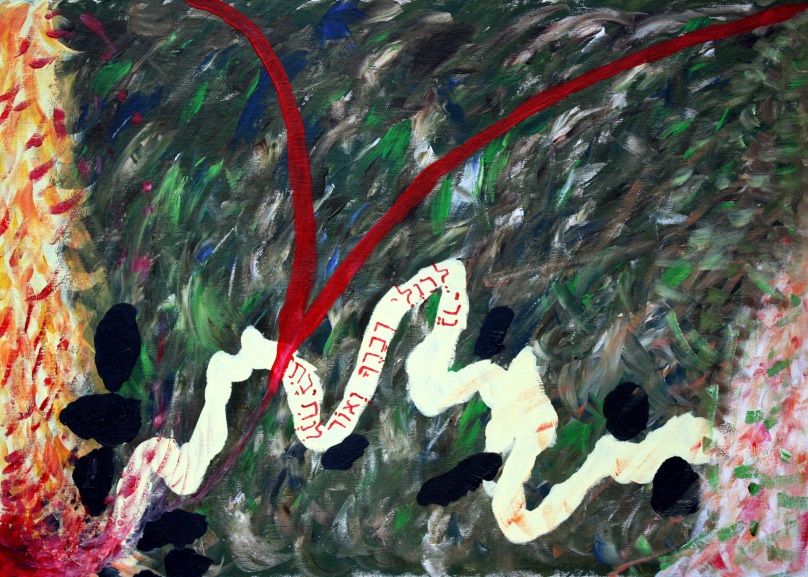 (de lichten kunnen, voor even, worden uitgeblazen)DoopgedachtenisHet water wordt in het doopvont gegotenWe zingen: Psalm 42: 1 en 3vg: 	In de doop zijn wij met Christus begravenom met Hem tot leven te worden opgewekt.Daarom vraag ik u die in deze nacht uw doop wilt beamen:Wilt u de Heer uw God dienen,en naar Zijn stem alleen horen?
al.: 	JA, DAT WIL IKvg: 	Wilt u zich verzetten tegen alle machtendie als goden over ons willen heersen?al.: 	JA, DAT WIL IKvg:	Wilt u ieder slavenjuk afwerpenen leven in vrijheid als Gods kinderen?
al.: 	JA, DAT WIL IKvg: 	Schaamt u zich niet om Christus te belijdenWant het evangelie is een kracht van God tot behoud van ieder die gelooft.We zingen: Lied 686: De Geest des Heren heeftIedereen die dat wil mag naar voren komen om symbolisch de eigen doop en/of belijdenis te vernieuwen door met het water uit het doopvont het eigen voorhoofd aan te raken.  Natuurlijk kunt u ook uw eigen doop beleven terwijl u op uw plaats blijft zitten. Doe wat uw hart u ingeeft, dan is het altijd goed.Cantorij zingt motet: Christ der ist erstandenInzameling van de gaven Dankgebed, voorbeden, stil gebed, Onze vaderWij ontsteken opnieuw onze lichten.We zingen: Lied 655: Zing voor de Heer een nieuw gezangUitzendingZegen: Lied 430: (in afwisseling voorganger/cantorij/allen)Wij verlaten de kerk en nemen het licht van Pasen mee de wereld in terwijl we zingenJezus, U bent het licht in ons leven:laat nimmer toe dat het duister tot mij spreekt.Jezus, U bent het licht in ons leven:open mij voor uw liefde, o Heer… (Taizébundel nr .9)